25 października 2018 Klasyka: Belladonna smutku i powrót do początku lat 2000"Belladonna smutku" - oszałamiająca wizualnie eksperymentalna animacja erotyczna z lat 70. - dziś, klasyka kina. Tajwański folklor w "Moja babcia jest czarownicą" oraz "Cudowne chwile" pełne realizmu magicznego.Tegoroczne tytuły łączy punkt wspólny — na pewien czas popadły w zapomnienie, lecz, w kontekście współczesnych zjawisk społecznych, politycznych oraz kierunków rozwoju kinematografii krajów Azji, nabierają nowego znaczenia i pozostają niezwykle aktualne.Cyfrowej rekonstrukcji obrazu i dźwięku poddane zostają nie tylko dzieła, które od razu po premierze uznano za ważne i przełomowe. Drugą młodość przeżywają również filmy, które okazały się klęską finansową, jednak po latach zyskały status kultowych.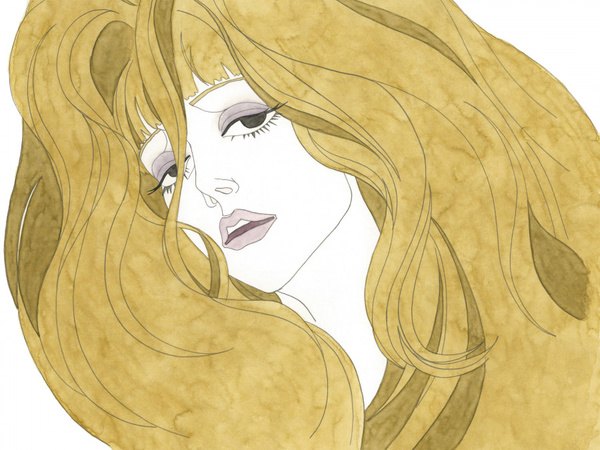 "Belladonna smutku" w reżyserii Eiichi Yamamoto w czasie swojej oryginalnej premiery w 1973 roku spotkała się z ostrą krytyką publiczności i doprowadziła do bankructwa studia Mushi. Film jest ostatnią częścią trylogii "Animerama" — serii powstawałej w ścisłym związku z popularnym w owym czasie nurtem Roman Porno, a we współczesnym kontekście ciekawie wpisuje się w japoński przemysł erotycznych filmów animowanych. Dzięki inicjatywie podjętej przez szefów trzech amerykańskich firm: Cinelicious Pics, SpectreVision i Cinefamily, powstały odrestaurowane wersje kilku kultowych filmów, jednym z nich jest właśnie animacja "Belladonna smutku".Jedyny pokaz filmu odbędzie sie 18 listopada o 18:00 w Kinie Muranów. Pozostałe dwa tytuły z serii "Animerama" ("Cleopatra" i "A Thousand and One Nights") będzie można kupić w sklepiku festiwalowym w Kinotece na Bluray.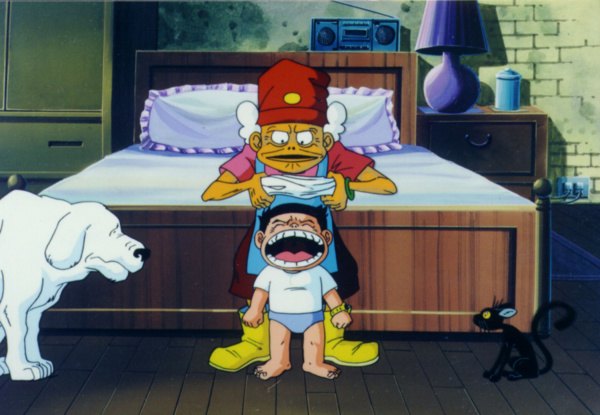 Drugim filmem, łączącym sekcje animacji i klasyki, jest tajwański tytuł "Moja babcia jest czarownicą" Wanga Shaudi —  to produkcja, która wywarła znaczący wpływ na całe pokolenie młodych widzów dorastających na przełomie tysiącleci na Tajwanie, a w Europie pozostaje mało znana. Dziś tytuł zyskuje na znaczeniu w kontekście współczesnej proniepodległościowej polityki na wyspie, zwiększonego zainteresowania tajwańskim folklorem i lokalnym dialektem.Jedyny pokaz tego filmu odbędzie się 17 listopada o godzinie 13:00 w Kinie Muranów. 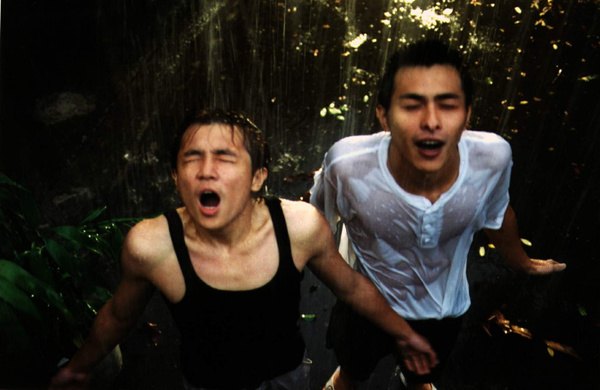 Program tegorocznej sekcji klasyki to również okazja do powrotu do atmosfery początku lat 2000 i globalnej fascynacji kulturą latynoamerykańską. "Cudowne chwile" w reżyserii Chang Tso-chi - twórcy, którego ostatni film, "Tanatos pijany", był pokazywany na 9. Pięciu Smakach w ramach sekcji konkursowej - to kronika poprzedniej dekady. Reżyser kontynuuje swój styl autorski, przedstawiając obraz pełnego wewnętrznych konfliktów tajwańskiego społeczeństwa i historię młodych ludzi, którzy zaczynają pracować dla lokalnej mafii. Film z wielu powodów nie został jeszcze wybrany do nobilitującego procesu cyfrowej rekonstrukcji, jednak pozostaje ważnym tytułem w historii kina tajwańskiego i światowego.Pokaz "Cudownych chwil" możliwy jest dzięki współpracy AFF Pięć Smaków z Taiwan Film Institute.BiletyBilet normalny: 22 zł
uroczyste otwarcie festiwalu: 30 złNoc animacji: ciche zmory:  55 złBilety na wszystkie seanse dostępne online na stronie piecsmakow.pl oraz w serwisie Going. Bilety dostępne także w kasie kina, w którym odbywa się wybrany seans. Wszystkie filmy prezentowane są w oryginalnych językach z polskimi i angielskimi napisami. Kino Muranów - tel. 22 635 30 78, muranow.gutekfilm.pl
Kinoteka -  tel. 22 551 70 70, kinoteka.plMiejsca na seanse są nienumerowane.Organizator: Fundacja Sztuki Arteria
Współfinansowanie: Miasto Stołeczne Warszawa, Ministerstwo Kultury i Dziedzictwa Narodowego, CreateHK, HK Film Development Fund
Sponsorzy: Mitsubishi, Asia Travel
Partnerzy: Asian Films Awards Academy, Taiwan Film Institute, Kino Muranów, Kinoteka, Culture.pl, Asian Film Academy, MSN, MAIP, Tajfuny
Patroni medialni: Filmweb, Kino, Ekrany, CJG24, AMS, Vogue Polska, Aktivist, Fiszki Polityki, Pismo., NN6T, Going, Warsawholic, Enter the Room, Eastern Kicks, Asian Movie Pulse, Cinema Escapist, Asia in Cinema, Kultura Liberalna, Contemporary Lynx, Warsaw in Your PocketWięcej na stronie piecsmakow.pl
Śledź nas na Facebooku, Twitterze i Instagramie, czytaj blog.piecsmakow.pl.kup biletkup bilet kup biletpełny program